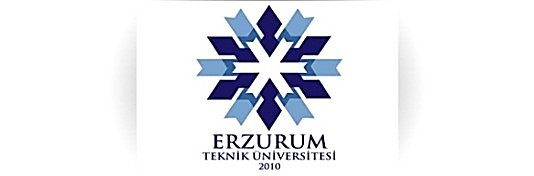  ERZURUM TEKNİK ÜNİVERSİTESİ FEN FAKÜLTESİ 2023 MALİ YILIBİRİM FAALİYET RAPORUOcak 2024SUNUŞErzurum Teknik Üniversitesi Fen Fakültesi, TBMM tarafından 14.07.2010 tarihinde kabul edilen ve 21.07.2010 tarihli 27648 sayılı Resmi Gazete’de yayımlanan “Yükseköğretim Kurumları Teşkilat Kanunu ile Bazı Kanun ve Kanun Hükmünde Kararnamelerde Değişiklik Yapılmasına Dair 6005 No.lu Kanun”un 131. ek maddesi uyarınca Üniversiteyi oluşturan altı fakülteden biri olarak kurulmuştur. Fakültemizde dört bölüm (Matematik, Moleküler Biyoloji ve Genetik ve Temel Bilimler Bölümleri) kurulmuş ve 2012-2013 eğitim-öğretim yılında Moleküler Biyoloji ve Genetik Bölümü ile Matematik Bölümüne öğrenci alımı yapılarak eğitim-öğretime başlanmıştır. Ülkemizde kamu kaynaklarının etkili ve verimli bir şekilde kullanılması, kamu idarelerinin şeffaf ve hesap verebilir bir yönetim tarzına kavuşturulması amacıyla “5018 sayılı Kamu Mali Yönetimi ve Kontrol Kanununun 65’inci maddesine göre 12.07.2006 tarih ve 26226 sayılı Resmi Gazete’de Bakanlar Kurulu Kararıyla yayımlanan “İç Denetçilerin Çalışma ve Usul ve Esasları Hakkındaki Yönetmeliği”nin Birim Faaliyet Raporu başlıklı 46’ncı maddesi gereğince bu faaliyet raporu hazırlanmıştır.Fakültemize; 2023 Yılı Merkezi Yönetim Bütçe Kanunu ile kullanılmak üzere tahsis edilen ödenekler, hazırlanan Ayrıntılı Harcama Programı dâhilinde tahsis edildikleri amaçlar doğrultusunda yaptırılan iş, satın alınan mal ve hizmetler ile diğer giderlerin karşılanmasında tasarruf tedbirleri dikkate alınarak kullanılmış, bütçemizde yer alan ödeneklerin üzerinde harcama yapılmamıştır. Fakültemizin 2023 yılı idare faaliyet raporunun hazırlanmasında her türlü özveriyi gösteren birim yöneticilerine ve personelimize teşekkür eder, tüm akademik ve idari personelimiz ile öğrencilerimize başarılar dilerim.  		 					           Prof. Dr. Ümit İNCEKARA			  					                           DekanI.- GENEL BİLGİLERMİSYON ve VİZYONMisyonumuz 	 Ulusal ve uluslararası düzeylerde ayrıcalıklı bir konuma sahip olan,Öğretim elemanı veya öğrencisi olmaktan kıvanç duyulan,Öğrencilerini çağdaş, üretken, toplum değerlerine saygılı, mesleki yetkinliğe sahip, bilim ahlakından ödün vermeyen ve alanındaki gelişmeleri sürekli takip eden nitelikli gençler olarak yetiştiren,Sahip olduğu öğretim elemanı kadrosu ile ileri düzeyde bilimsel araştırmalar yapabilen ve bu araştırmalardan üretilen bilgi ve teknolojilerle ülkemizin çağdaş uygarlık düzeyinin üzerine çıkmasına katkı sağlayan, yenilikçi, lider ve örnek bir Fen Fakültesi olmaktır.Vizyonumuz Fen Bilimleri alanında uluslararası düzeyde tanınan, Ulusumuzun geleceği için bilim ve teknolojinin önemini kavramış donanımlı bireyler yetiştiren, Şehrimiz ve bölgemiz başta olmak üzere ülkemizin sorunlarını çözmeye yönelik araştırmalar yapan, Üniversite – sanayi işbirliğine öncülük eden, Katılımcı ve paylaşımcı yönetime sahip öncü bir fakülte olmaktır.YETKİ, GÖREV ve SORUMLULUKLARYetki           Fakültemiz, belirlemiş olduğu misyon, vizyon ve hedeflerine yönelik tüm işlevlerini gerçekleştirirken, 2547 sayılı Yükseköğretim Kanun ile diğer ilgili kanun, yönetmelik, kanun hükmünde kararname ve mevzuat hükümleri çerçevesinde yetki kullanmaktadır.Görev Çağdaş uygarlık ve eğitim-öğretim esaslarına dayanan bir düzen içinde, toplumun ihtiyaçları ve kalkınma planları ilke ve hedeflerine uygun çeşitli düzeylerde eğitim-öğretim, bilimsel araştırma, bilimsel yayın ve danışmanlık yapmak, Kendi ihtisas gücü ve maddi kaynaklarını rasyonel, verimli ve ekonomik şekilde kullanarak, Milli Eğitim politikası ve kalkınma planları ilke ve hedefleri ile Yükseköğretim Kurulu tarafından yapılan plan ve programlar doğrultusunda, ülkenin ihtiyacı olan dallarda ve sayıda insan gücü yetiştirmek, Ülkenin bilimsel, kültürel, sosyal ve ekonomik yönlerden ilerlemesini ve gelişmesini ilgilendiren sorunlarını, kamu ve diğer kuruluşlarla işbirliği yaparak eğitim–öğretim faaliyetlerinde bulunmak ve araştırmalar yapmak, sonuçlarını toplumun yararına sunmak ve kamu kuruluşlarınca istenilen inceleme ve araştırmaları sonuçlandırarak düşüncelerini ve önerilerini bildirmek. SorumluluklarYükseköğretim üst kuruluşlarının kararlarını uygulamak, üniversite kurullarının önerilerini inceleyerek karara bağlamak ve üniversiteye bağlı kuruluşlar arasında düzenli çalışmayı sağlamak, Fakültenin harcama ve kadro ihtiyaçlarını gerekçesi ile birlikte Rektörlüğe bildirmek, fakülte bütçesi ile ilgili öneriyi Fakülte Yönetim Kurulunun görüşünü aldıktan sonra Rektörlüğe sunmak, Fakülte birimleri ve bu birimlerde görev yapan personel üzerinde genel gözetim ve denetim görevini yapmak,Kanun ve yönetmeliklerle kendisine verilen diğer görevleri yapmaktır.C. İDAREYE İLİŞKİN BİLGİLER    1- Fiziksel Yapı– Eğitim Alanları Derslikler*   	1.2- Sosyal Alanlar	 	1.2.1. Kantinler ve Kafeteryalar 		Kantin Sayısı					: 1 		Kantin Alanı					: 200 m21.2.3. Toplantı – Konferans Salonları*Konferans Salonu Kapasitesi			: 200 kişilikKonferans salonu Alanı			: 450 m2    	  1.2.4. Eğitim ve Dinlenme Tesisleri		Eğitim ve Dinlenme Tesisleri Sayısı 		: 1 adet Ders Çalışma AlanıEğitim ve Dinlenme Tesisleri Kapasitesi	:   	  1.2.5. Öğrenci Kulüpleri 	Öğrenci Kulüpleri Sayısı			: 3 Adet		Öğrenci Kulüpleri Alanı			: 18 m21.3- Hizmet Alanları1.3.1. Akademik Personel Hizmet Alanları		1.3.2. İdari Personel Hizmet Alanları 2- Örgüt Yapısı (Teşkilat Şeması)3. Bilgi ve Teknolojik KaynaklarÜniversitemiz Bilgi İşlem Dairesi Başkanlığı aracılığı ile Fakültemizde bilişim alanında ağırlıklı olarak internet yoluyla bilgiye ulaşmanın sağlanması, elektronik posta, web hizmetleri verilmektedir. Günümüz teknolojisine uygun sunucu güncelleştirmeleri yapılarak çalışan personelimiz ve öğrencilerimizin otomasyon sistemi de dahil olmak üzere tüm hizmetlerden faydalanmasını sağlamaya çalışmaktayız.3.1- Yazılımlar3.2- Bilgisayarlar	Masaüstü bilgisayar sayısı		: 96	Taşınabilir bilgisayar sayısı		: 36Projeksiyon sayısı 			: 14Yazıcı sayısı				: 53.3- Kütüphane Kaynakları	Basılı ve elektronik yayın sayı	 : 345.600.Adet3.4- Diğer Bilgi ve Teknolojik Kaynaklar4- İnsan Kaynakları 	4.1- Akademik Personel4.3- Diğer Üniversitelerde Görevlendirilen Akademik Personel4.6- Akademik Personelin Yaş İtibariyle Dağılımı  	4.7- İdari Personel 	4.8- İdari Personelin Eğitim Durumu4.9- İdari Personelin Hizmet Süreleri4.10- İdari Personelin Yaş İtibariyle Dağılımı4.11- İşçiler4.12- Sürekli İşçilerin Hizmet Süresi4.13- Sürekli İşçilerin Yaş İtibariyle Dağılımı5- Sunulan Hizmetler5.1- Eğitim HizmetleriÖSYM tarafından yapılan YKS sonucunda Fakültemiz bölüm ve programlarına yerleştirilen öğrenciler ile ek kontenjan sonucu yerleşen öğrencilerin elektronik ortamda kayıtlarının yapılması ile ilgili gerekli yardım ve destek verilmiştir. 5.1.1- Öğrenci Sayıları  5.1.3- Öğrenci Kontenjanları 5.1.4- Yüksek Lisans ve Doktora Programları 5.1.5- Yabancı Uyruklu Öğrenciler  5.3- İdari HizmetlerAkademik hizmetlerin dışında kalan konular idari personel tarafından yürütülmektedir. Bu alandaki hizmetler,-  Belge Yönetim Bürosu-  Personel ve Özlük İşleri Bürosu	-  Öğrenci İşleri Bürosu	-  Bölüm Sekreterliği	- Teknik ve İdari İşleri BürosuAltında organize edilmiştir. Fakülte Sekreterliği bu hizmetlerin gerçekleştirilmesinde ve planlanmasında sorumlu mercidir. İdari hizmetlerin gerçekleştirilmesinde ilgili büroların görev, yetki ve sorumlulukları ve 2023 faaliyet dönemi içerisinde yerine getirdikleri hizmetler aşağıda tablolar halinde özetlenmiştir. II.- AMAÇ ve HEDEFLER    Hedefimiz: “Bünyesinde Fen Bilimleri alanlarından çeşitli bölüm ve ana bilim dallarını barındıran bir fakülte olarak; ATATÜRK ilke ve inkılaplarına saygılı, ülkesine ve milletine sahip çıkan, insani, manevi, milli ve kültürel değerlerini koruyan, toplum yararını kişisel çıkarının üstünde tutan, hür ve bilimsel düşünce gücüne sahip, geniş bir dünya görüşü olan, insan haklarına saygılı, bilgi ve yetenekleriyle bölgesi, ülkesi ve dünya biliminin gelişmesi için çabalayan, bilimsel özerkliğe sahip ve sorgulayan bilim insanları yetiştirmektir.”Bu amaçla, Erzurum Teknik Üniversitesinin vizyonuna ulaşmasına katkıda bulunmak ve zayıf yönlerimizi güçlendirmek amacıyla belirlediğimiz stratejik amaçlarımız ve bu amaçlara ulaşmadaki hedeflerimiz aşağıda özet olarak yer almaktadır.İdarenin Amaç ve Hedefleri B-Temel Politikalar ve ÖnceliklerTemel PolitikalarFakültemiz 5227 sayılı “Kamu Yönetiminin Kuruluş ve İşleyişinin Temel İlkeleri Kanunu”nun 5. maddesi gereğince Kamu Yönetiminin kuruluş ve işleyişinde, idarenin bütünlüğünü esas almaktadır. Kamu hizmetlerinin yerine getirilmesinde;* Sürekli gelişim,* Katılımcılık,* Saydamlık,* Hesap verebilirlik,* Öngörülebilirlik,* Yerindelik,* Beyana güven,* Hizmetten yararlananların ihtiyacına ve hizmetlerin sonucuna odaklılık esas alınır.* Başarılı öğrenci ve personeli teşvik etmek,* Eğitim öğretim kalitesini geliştirmek,* Dış paydaşlarla ilişkileri geliştirmek,* Bilimsel çalışmaları teşvik etmek,* İç paydaşların memnuniyetini sağlamaktır.Öncelikler* Eğitim programlarını sürekli gözden geçirmek.* Eğitimde yeni teknolojilerin kullanılmasını sağlamak ve bilimsel gelişmeleri eğitim programlarına yansıtmak.* Fakülte başarısının sürekliliğini sağlayabilmek için organizasyon, insan kaynağı, sistem ve süreçleri sürekli gözden geçirme.C- Diğer Hususlar Fakültemizin amaç ve hedeflerine ulaşması için gerekli olan fiziki alanların oluşturulması ve Devletçe verilen ekonomik kaynakların artırılması büyük önem taşımaktadır.III- FAALİYETLERE İLİŞKİN BİLGİ VE DEĞERLENDİRMELERMali BilgilerBütçe Uygulama Sonuçları 1.1-Bütçe Giderleri Faaliyet BilgileriYayınlarla İlgili Faaliyet Bilgileriİndekslere Giren Hakemli Dergilerde Yapılan Yayınlar Üniversiteler Arasında Yapılan İkili Anlaşmalar1.4. Proje Bilgileri IV- KURUMSAL KABİLİYET ve KAPASİTENİN DEĞERLENDİRİLMESİ Üstünlükler Kurumumuz, misyonunu gerçekleştirme yolunda aşağıdaki hususları kuvvetli yönleri olarak değerlendirilmektedir:Eğitim-öğretim ve araştırmada birimlerin iç işleyişinin özerkliği,Öğretim üyelerimizin büyük çoğunluğunun literatürü internet vasıtası ile yakından takip imkânına sahip olması ve ders içeriklerinin dünya standartlarına uygunluğu,Kurumumuz bölümlerinin güçlü bir alt yapıya ve köklü bir geleneğe sahip olması,B- ZayıflıklarKurumumuz, misyonunu gerçekleştirme yolunda aşağıdaki hususları zayıf yönleri olarak değerlendirilmektedir:Yabancı dil öğretiminin yetersizliğinden dolayı öğrencilerin yalnızca Türkçe kaynaklardan yararlanabilmesi,Bilimsel araştırma alanlarının bölgesel, ulusal ve uluslararası ihtiyaçlar ve gelişmeler yeterince dikkate alınmadan belirlenmesi ve çalışma alanları arasında bir organizasyonun gerçekleştirilememesi bir eksiklik olarak düşünülmektedir. Değerlendirme Kurumumuzun üstün yönleri bulunmasına karşın bir kısmı bölgesel, bir kısmı da fiziksel imkânsızlıklardan kaynaklanan zayıf yönleri de bulunmaktadır. Bu zayıf yönlerin üstünlüğe dönüştürülebilmesi için gerekli olduğu düşünülen girişim ve çabalar “Öneri ve Tedbirler” başlığı altında sunulmuştur.V- ÖNERİ VE TEDBİRLERAçılması planlanan bölümlerimizdeki öğretim üyesi sayısının artırılması yoluna gidilerek kısa zamanda eğitim-öğretime başlanılması.Öğrencilerin eğitim-öğretim sürecine daha aktif katılımlarının sağlanması,Fakültemiz öğrencilerine yönelik rehberlik ve psikolojik danışmanlık hizmeti verilmesi için gerekli tedbirlerin alınması,Fakültemizin fiziksel yapısı göz önüne alınarak Genel İdare Hizmetler ve Yardımcı Hizmetler sınıfındaki personel sayısının artırılması.Öğrencilerin yabancı dildeki kaynaklardan da yararlanabilmesi için dil öğretimine daha fazla önem verilmesi,Fakültemizi tercih eden öğrencilerin puan düzeylerini yükseltebilmek için fakülteyi hedef kitleye (lise öğrencilerine) tanıtım çalışmalarını yürütmek üzere ekipler oluşturularak tanıtım programları ve broşürler hazırlanması,Araç, gereç, kütüphane ve laboratuvar imkânlarının daha çok iyileştirilmesi,Başarılı öğrencilerin çalışma azminin artırılmasına ve başarısız öğrencilerin de çalışmaya teşvikine yönelik çalışmaların geliştirilmesi.İÇ KONTROL GÜVENCE BEYANI		Harcama Yetkilisi olarak yetkim dâhilinde;Bu raporda yer alan bilgilerin güvenilir, tam ve doğru olduğunu beyan ederim. Bu raporda açıklanın faaliyetler için idare bütçesinden harcama birimimize tahsis edilmiş kaynakların etkili, ekonomik ve verimli bir şekilde kullanıldığını, görev ve yetki alanı çerçevesinde iç kontrol sisteminin idari ve mali kararlar ile bunlara ilişkin işlemlerin yasallık ve düzenliliği hususunda yeterli güvenceyi sağladığını ve harcama birimimizde süreç kontrolünün etkin olarak uygulandığını bildiririm.		Bu güvence, harcama yetkilisi olarak sahip olduğum bilgi ve değerlendirmelere dayanmaktadır.Burada raporlanmayan, idarenin menfaatlerine zarar veren herhangi bir husus hakkında bilgim olmadığını beyan ederim.                                                                          Prof. Dr. Ümit İNCEKARA                                                                 DekanİÇİNDEKİLERİÇİNDEKİLERÜST YÖNETİCİ SUNUŞUÜST YÖNETİCİ SUNUŞUI.GENEL BİLGİLERA- Misyon ve VizyonB- Yöneticinin Yetki, Görev ve SorumluluklarıC- İdareye İlişkin Bilgiler 1- Fiziksel Yapı 2- Örgüt Yapısı (Teşkilat Şeması) 3- Bilgi ve Teknolojik Kaynaklar 4- İnsan Kaynakları 5- Sunulan HizmetlerII.AMAÇ VE HEDEFLERA- İdarenin Amaç ve HedefleriB- Temel Politikalar ve ÖnceliklerC- Diğer HususlarIII.FAALİYETLERE İLİŞKİN BİLGİ VE DEĞERLENDİRMELERA- Mali Bilgiler 1- Bütçe Uygulama Sonuçları 2- Temel Mali Tablolara İlişkin Açıklamalar 3- Mali Denetim Sonuçları 4- Diğer Hususlar B- Performans Bilgileri 1- Faaliyet ve Proje BilgilerIV.KURUMSAL KABİLİYET ve KAPASİTENİNDEĞERLENDİRİLMESİA- ÜstünlüklerB- ZayıflıklarC- DeğerlendirmeV.ÖNERİ VE TEDBİRLEREğitim AlanıKapasitesi0-50Kapasitesi51-75Kapasitesi76-100Kapasitesi101-150Amfi5Bilgisayar  Lab.1Diğer Lab.1Toplam16Kapasitesi0-50Kapasitesi50-100Kapasitesi101-150Kapasitesi151-250Toplantı SalonuKonferans Salonu1Toplam1SayısıAdetAlanı(m²)KullananSayısı (Kişi)Çalışma Odası351047Toplam3535047SayısıAdetAlanı(m²)KullananSayısı (Kişi)ServisÇalışma Odası3743Toplam3743Cinsiİdari Amaçlı(Adet)Eğitim Amaçlı(Adet)Araştırma Amaçlı(Adet)Slayt makinesiProjektör113FaksBarkot OkuyucuBaskı makinesiFotokopi makinesi11TepegözFotoğraf MakinesiKameralarTelevizyonlar12Tarayıcılar2Mikroskoplar9Akademik Öğretim Elemanları Akademik Öğretim Elemanları Akademik Öğretim Elemanları Akademik Öğretim Elemanları Akademik Öğretim Elemanları Akademik Öğretim Elemanları Kadroların Doluluk Oranına GöreKadroların Doluluk Oranına GöreKadroların Doluluk Oranına GöreKadroların İstihdam Şekline GöreKadroların İstihdam Şekline GöreDoluBoşToplamTam ZamanlıYarı ZamanlıProfesör6-66Doçent15-1515Dr. Öğr. Üyesi14-1414Araştırma Görevlisi Dr.1-11Araştırma Görevlisi13-1313Toplam49-4949 Diğer Üniversitelerde Görevlendirilen Akademik Personel Diğer Üniversitelerde Görevlendirilen Akademik Personel Diğer Üniversitelerde Görevlendirilen Akademik PersonelUnvanBağlı Olduğu BölümGörevlendirildiği ÜniversiteProfesörDoçentDr. Öğr. ÜyesiVehbi YILDIRIMMatematik BölümüHollanda/Eindhoven Tek. Üniv.Öğretim GörevlisiAraştırma GörevlisiOnur ÇAMLIEbru ÖZTAŞ GÜLMÜŞİstatistik Moleküler Biy.ve GenetikODTÜAnkara ÜniversitesiToplam33Akademik Personelin Yaş İtibariyle DağılımıAkademik Personelin Yaş İtibariyle DağılımıAkademik Personelin Yaş İtibariyle DağılımıAkademik Personelin Yaş İtibariyle DağılımıAkademik Personelin Yaş İtibariyle DağılımıAkademik Personelin Yaş İtibariyle DağılımıAkademik Personelin Yaş İtibariyle Dağılımı21-25 Yaş26-30 Yaş31-35 Yaş36-40 Yaş41-50 Yaş51- ÜzeriKişi Sayısı8818123Yüzde171738231İdari Personel (Kadroların Doluluk Oranına Göre)İdari Personel (Kadroların Doluluk Oranına Göre)İdari Personel (Kadroların Doluluk Oranına Göre)İdari Personel (Kadroların Doluluk Oranına Göre)DoluBoşToplamGenel İdari Hizmetler44Teknik Hizmetleri SınıfıYardımcı HizmetliSözleşmeli PersonelToplam 44İdari Personelin Eğitim Durumuİdari Personelin Eğitim Durumuİdari Personelin Eğitim Durumuİdari Personelin Eğitim Durumuİdari Personelin Eğitim Durumuİdari Personelin Eğitim DurumuİlköğretimLiseÖn LisansLisansY.L. ve Dokt.Kişi Sayısı4-Yüzde100 İdari Personelin Hizmet Süresi İdari Personelin Hizmet Süresi İdari Personelin Hizmet Süresi İdari Personelin Hizmet Süresi İdari Personelin Hizmet Süresi İdari Personelin Hizmet Süresi İdari Personelin Hizmet Süresi1 – 3 Yıl4 – 6 Yıl7 –10 Yıl11– 15 Yıl16 – 20 Yıl21 - ÜzeriKişi Sayısı31Yüzde7525 İdari Personelin Yaş İtibariyle Dağılımı İdari Personelin Yaş İtibariyle Dağılımı İdari Personelin Yaş İtibariyle Dağılımı İdari Personelin Yaş İtibariyle Dağılımı İdari Personelin Yaş İtibariyle Dağılımı İdari Personelin Yaş İtibariyle Dağılımı İdari Personelin Yaş İtibariyle Dağılımı21-25 Yaş26-30 Yaş31-35 Yaş36-40 Yaş41-50 Yaş51- ÜzeriKişi Sayısı211Yüzde502525İşçiler (Çalıştıkları Pozisyonlara Göre)İşçiler (Çalıştıkları Pozisyonlara Göre)İşçiler (Çalıştıkları Pozisyonlara Göre)İşçiler (Çalıştıkları Pozisyonlara Göre)DoluBoşToplamSürekli İşçiler5-5Vizeli Geçici İşçiler (adam/ay)---Vizesiz işçiler (3 Aylık)---Toplam5-5Sürekli İşçilerin Hizmet SüresiSürekli İşçilerin Hizmet SüresiSürekli İşçilerin Hizmet SüresiSürekli İşçilerin Hizmet SüresiSürekli İşçilerin Hizmet SüresiSürekli İşçilerin Hizmet SüresiSürekli İşçilerin Hizmet Süresi1-3 Yıl4-6 Yıl7-10 Yıl11-15 Yıl16-20 Yıl21-ÜzeriKişi Sayısı5--Yüzde---100--Sürekli İşçilerin Yaş İtibariyle DağılımıSürekli İşçilerin Yaş İtibariyle DağılımıSürekli İşçilerin Yaş İtibariyle DağılımıSürekli İşçilerin Yaş İtibariyle DağılımıSürekli İşçilerin Yaş İtibariyle DağılımıSürekli İşçilerin Yaş İtibariyle DağılımıSürekli İşçilerin Yaş İtibariyle Dağılımı21-25 Yaş26-30 Yaş31-35 Yaş36-40 Yaş41-50 Yaş51- ÜzeriKişi Sayısı---41-Yüzde---8020-Öğrenci SayılarıÖğrenci SayılarıÖğrenci SayılarıÖğrenci SayılarıÖğrenci SayılarıÖğrenci SayılarıÖğrenci SayılarıÖğrenci SayılarıÖğrenci SayılarıÖğrenci SayılarıBirimin AdıI. ÖğretimI. ÖğretimI. ÖğretimII. ÖğretimII. ÖğretimII. ÖğretimToplamToplamGenel ToplamEKTop.EKTop.KızErkekGenel ToplamFakülteler (Fen Fakültesi)1472574041   1258147405YüksekokullarEnstitülerToplam14725740411258147405 Öğrenci Kontenjanları ve Doluluk Oranı Öğrenci Kontenjanları ve Doluluk Oranı Öğrenci Kontenjanları ve Doluluk Oranı Öğrenci Kontenjanları ve Doluluk Oranı Öğrenci Kontenjanları ve Doluluk OranıBirimin AdıYKSKontenjanıYKS sonucuYerleşenBoş KalanDoluluk OranıFakülteler (Fen Fakültesi)MBG-55MAT-30MBG-55MAT-30-%100%100YüksekokullarMeslek YüksekokullarıToplam-%100Enstitülerdeki Öğrencilerin Yüksek Lisans (Tezli/Tezsiz) ve Doktora ProgramlarınaDağılımıEnstitülerdeki Öğrencilerin Yüksek Lisans (Tezli/Tezsiz) ve Doktora ProgramlarınaDağılımıEnstitülerdeki Öğrencilerin Yüksek Lisans (Tezli/Tezsiz) ve Doktora ProgramlarınaDağılımıEnstitülerdeki Öğrencilerin Yüksek Lisans (Tezli/Tezsiz) ve Doktora ProgramlarınaDağılımıEnstitülerdeki Öğrencilerin Yüksek Lisans (Tezli/Tezsiz) ve Doktora ProgramlarınaDağılımıEnstitülerdeki Öğrencilerin Yüksek Lisans (Tezli/Tezsiz) ve Doktora ProgramlarınaDağılımıBirimin AdıProgramıYüksek Lisans Yapan sayısıYüksek Lisans Yapan sayısıDoktora Yapan SayısıToplamBirimin AdıProgramıTezliTezsizMatematik-22-729Mol. Biy.  ve Genetik-46-2773Toplam68-34102 Yabancı Uyruklu Öğrencilerin Sayısı ve Bölümleri Yabancı Uyruklu Öğrencilerin Sayısı ve Bölümleri Yabancı Uyruklu Öğrencilerin Sayısı ve Bölümleri Yabancı Uyruklu Öğrencilerin Sayısı ve BölümleriBölümüBölümüBölümüKadınErkekToplamFakülteler10515YüksekokullarToplam10515Stratejik AmaçlarStratejik Hedefler1-Akademik ve Bilimsel Faaliyetleri Güçlendirmek1- Ulusal ve uluslararası indekslerce taranan dergilerde tüm öğretim elemanlarının her yıl yayın yapmalarının teşvik edilmesi.2- Öğretim elemanlarının ulusal ve uluslararası bilimsel etkinliklere katılımının teşvik edilmesi, 3- Bilimsel faaliyetler için gerekli araştırma laboratuvar imkânlarının artırılması.2-Öğrenciye Yönelik Hizmetlerin Artırılması1-Öğrencilerin kültürel, sportif ve eğitim faaliyetlerini desteklenmesi,2-Öğrenciye Yönelik Hizmetlerin Artırılması2- Öğrencilerin yurtdışı ve yurtiçi öğrenci değişim programlarına katılımlarının sağlanması3-Öğrenciye verilen burs ve yardımların artırılması,4-Öğrencilere etkili rehberlik ve danışmanlık hizmetinin sunulması.3-Bilimsel Yayınların Artırılması 1-Öğretim elemanı başına düşen yayın sayısının artırılması, 2- Yüksek etki (impact) faktörlü dergilerde yayın yapılması için öğretim elemanlarının teşvik edilmesi,3-Yayınların proje destekli olması.4-Çalışma Ortamlarında Kalitenin Artırılması 1-Çalışanların motivasyonunun artırılması.2-Akademik ve idari personelin memnuniyet oranın artırılması.2023BÜTÇEBAŞLANGIÇ ÖDENEĞİ2023GERÇEKLEŞME TOPLAMIGERÇEKLEŞME ORANITLTL%BÜTÇE GİDERLERİ TOPLAMI23.039.428,0022.944.677,5599.01 - PERSONEL GİDERLERİ22.889.928,0022.851.677,559902 - SOSYAL GÜVENLİK KURUMLARINA DEVLET PRİMİ GİDERLERİ149.500,0093.000,006205 - CARİ TRANSFERLER ---06 - SERMAYE GİDERLERİ---FAALİYET TÜRÜSAYISISempozyum ve Kongre katılımı8Konferans4PanelÇalıştay6Açık OturumSöyleşiTiyatro KonserSergiTeknik Gezi4Eğitim Semineri katılımı8YAYIN TÜRÜSAYISIUluslararası dergilerde yapılan yayınlar34Alan İndeksli Yayınlar102ÜNİVERSİTE/FAKÜLTE/BÖLÜMFAALİYETİN GERÇEKLEŞTİRİLDİĞİ ÜNİVERSİTE VE KAPSAMIGERÇEKLEŞTİRİLMİŞ FAALİYETLERGEÇEKLEŞTİRİLMESİ PLANLANANFAALİYETLERETÜFen FakültesiMatematikMoleküler Biyoloji veGenetik BölümüNational Chung Hsing University,Taichung/Taiwan (Lisans-Lisansüstü Öğrenci Değişimi)Önümüzdeki yıllarda öğretim üyelerimizin bilimselAraştırmaları için bu Üniversite ile çalışmalar yürütülmesi planlanmaktadır. ETÜFen FakültesiMatematikMoleküler Biyoloji veGenetik BölümüKazimierz Wielki University, Polonya(Erasmus+)2022 yılında Moleküler Biyoloji ve Genetik Bölümünden 2 öğrenci, 1 akademik personel gönderilmiştir. Gelecek yıllarda bu Üniversite ile gerek öğrenci gerekse akademik ve idari personel hareketliliğindeSayısal artış hedeflenmektedir.ETÜFen FakültesiMatematikMoleküler Biyoloji veGenetik BölümüChieti-Pescara University, İtalyaBir öğrencimizin yüksek lisans tezi ortak çalışma ile tamamlanmıştır.Yeni ortak lisansüstü tez çalışmalarının yapılması planlanmaktadır.2023 Yılı Bilimsel Araştırma Proje Sayısı2023 Yılı Bilimsel Araştırma Proje Sayısı2023 Yılı Bilimsel Araştırma Proje Sayısı2023 Yılı Bilimsel Araştırma Proje Sayısı2023 Yılı Bilimsel Araştırma Proje SayısıPROJELERÖnceki YıldanDevreden
ProjeYıl İçinde Eklenen ProjeYıl İçinde Tamamlanan ProjeToplamBİGG-1-1TÜBİTAK30342539BİDEP13-4TÜSEB01-1BİLİMSEL ARAŞTIRMA138912TOPLAM44473457